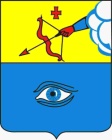 ПОСТАНОВЛЕНИЕ__31.01.2023__                                                                                             № _29/4_ г. ГлазовО проведении в городе Глазове городского праздника «Масленица - 2023»На основании Федерального закона от 06.10.2003 г. № 131-ФЗ «Об общих принципах организации местного самоуправления в Российской Федерации», Устава  муниципального образования «Город Глазов» и в целях сохранения народных традиций,П О С Т А Н О В Л Я Ю:1. Провести 25 февраля 2023 года с 10:00 до 14:00 часов в городе Глазове городской праздник «Масленица – 2023».Местом проведения городского праздника «Масленица – 2023» (далее – городской праздник) определить площадь перед зданием Ледового дворца спорта «Глазов Арена» муниципального автономного учреждения «Спортивно-культурный комплекс «Прогресс» (ул. Кирова, д. 38), а также автомобильную стоянку, прилегающую к зданию Ледового дворца спорта «Глазов Арена» со стороны здания по ул. Кирова, д. 40А, включая прилегающие улицы: ул. Кирова от пересечения с ул. Ленина до пересечения с ул. Спортивная; ул. Ленина от пересечения с ул. Кирова до здания плавательного бассейна (ул. Ленина, д. 8Б).Управлению культуры, спорта и молодежной политики Администрации города  Глазова обеспечить организацию подготовки городского праздника.Муниципальному бюджетному учреждению культуры «Культурный центр «Россия» организовать проведение городского праздника.Управлению экономики, развития города, промышленности, потребительского рынка и предпринимательства Администрации города  Глазова организовать торговое обслуживание городского праздника. Управлению жилищно-коммунального хозяйства Администрации города  Глазова организовать вывоз снега с муниципальных дорог, прилегающих к зданию Ледового дворца спорта «Глазов Арена», для организации торговых рядов.   Рекомендовать Межмуниципальному отделу Министерства внутренних дел России «Глазовский» осуществить обеспечение общественного порядка и общественной безопасности во время проведения городского праздника «Масленица - 2023» (по согласованию). Настоящее постановление подлежит официальному опубликованию. Контроль за исполнением настоящего постановления возложить на заместителя Главы Администрации города Глазова по социальной политике Станкевич О.В.Администрация муниципального образования «Город Глазов» (Администрация города Глазова) «Глазкар» муниципал кылдытэтлэн Администрациез(Глазкарлэн Администрациез)Глава города ГлазоваС.Н. Коновалов